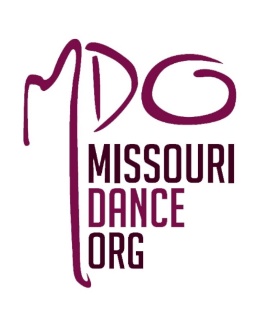 Informal Evening Performance Application 2020Connecting Missouri DanceSaturday, June 27, 2020Washington UniversitySt. Louis, MOPROPOSAL APPLICATION DEADLINE APRIL 15, 2020 Notification of acceptance will go out by May 1, 2020. Register by May 15, 2020 to confirm acceptance of our presenting opportunity.E-mail completed form to Dr. Alice Bloch  abloch45@gmail.comCONTACT INFORMATIONOrganization Affiliation or Independent: _________________________________________________________Address:___________________________________________________________________________________Artistic Director:  ____________________________________________________________________________Website:___________________________________________________________________________________E-mail: ____________________________________________________________________________________Phone number: _____________________________________________________________________________PERFORMANCE INFORMATIONChoreographer:_____________________________________________________________________________Style of dance: (Ballet, Modern, Tap, etc):________________________________________________________Title:______________________________________________________________________________________Number and names of performers:___________________________________________________________________________________________________________________________________________________________________________________________________________________________________________________________________________________________________________________________________________Length, Maximum of 10 minutes:_______________________________________________________________Technical Requirements:______________________________________________________________________Description (250 words):